Lokalny Program Rewitalizacji dla Gminy Poświętne na lata 2016 – 2023FORMULARZ KONSULTACJIPrzedmiot konsultacji:Projekt Lokalnego Programu Rewitalizacji Gminy Poświętnena lata 2016 – 2023 – diagnoza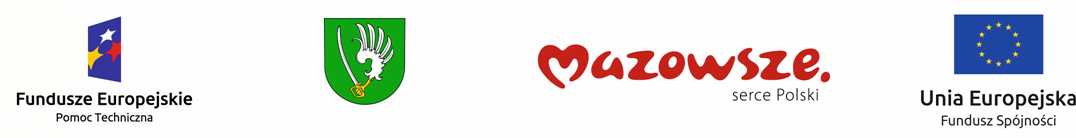 Informacja o zgłaszającym wnioski/uwagi do przedmiotu konsultacjiInformacja o zgłaszającym wnioski/uwagi do przedmiotu konsultacjiImię i nazwiskoAdres e-mail1) Zgłaszane wnioski/uwagi do przedmiotu konsultacji2) Nr strony dokumentu3) Określenie części tekstu, do której odnosi się propozycja zmiany (nazwa, rozdział/podrozdział/cel/działanie)4) Proponowane zmiany (treść)5) Inne wnioski/uwagi